Cartes Jeu des sept familles (expressions plurilingues)Expressions signifiantune très grande chaleurExpressions signifiantune très grande chaleurJeu des sept famillesExpressions plurilinguesExpressions signifiantavoir la voix casséeExpressions signifiantavoir la voix casséeExpressions signifiantavoir la voix casséeJeu des sept famillesExpressions plurilingues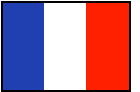 françaisJeu des sept famillesExpressions plurilinguesfrançaisfrançaisJeu des sept famillesExpressions plurilingues(Il y a) un soleil de plomb.(Il y a) un soleil de plomb.Jeu des sept famillesExpressions plurilingues(J'ai) un chat dans la gorge.(J'ai) un chat dans la gorge.(J'ai) un chat dans la gorge.Jeu des sept famillesExpressions plurilinguesExpressions signifiantune très grande chaleurExpressions signifiantune très grande chaleurJeu des sept famillesExpressions plurilinguesExpressions signifiantavoir la voix casséeExpressions signifiantavoir la voix casséeExpressions signifiantavoir la voix casséeJeu des sept famillesExpressions plurilingues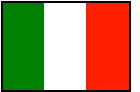 italienJeu des sept famillesExpressions plurilinguesitalienitalienJeu des sept famillesExpressions plurilinguesUn sole che spacca le pietre(Il fait) un soleil à fendre les pierres.Un sole che spacca le pietre(Il fait) un soleil à fendre les pierres.Jeu des sept famillesExpressions plurilinguesAvere un rospo in gola(avoir) un crapaud dans la gorge.Avere un rospo in gola(avoir) un crapaud dans la gorge.Avere un rospo in gola(avoir) un crapaud dans la gorge.Jeu des sept famillesExpressions plurilinguesExpressions signifiantune très grande chaleurExpressions signifiantune très grande chaleurJeu des sept famillesExpressions plurilinguesExpressions signifiantavoir la voix casséeExpressions signifiantavoir la voix casséeExpressions signifiantavoir la voix casséeJeu des sept famillesExpressions plurilingues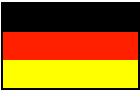 allemandJeu des sept famillesExpressions plurilinguesallemandallemandJeu des sept famillesExpressions plurilinguesEine Affenhitze(Il fait) une chaleur de singe.Eine Affenhitze(Il fait) une chaleur de singe.Jeu des sept famillesExpressions plurilinguesEine Stimme wie ein Reibeisen(J'ai) une voix comme une râpe.Eine Stimme wie ein Reibeisen(J'ai) une voix comme une râpe.Eine Stimme wie ein Reibeisen(J'ai) une voix comme une râpe.Jeu des sept famillesExpressions plurilinguesExpressions signifiantune très grande chaleurExpressions signifiantune très grande chaleurJeu des sept famillesExpressions plurilinguesExpressions signifiantavoir la voix casséeExpressions signifiantavoir la voix casséeExpressions signifiantavoir la voix casséeJeu des sept famillesExpressions plurilingues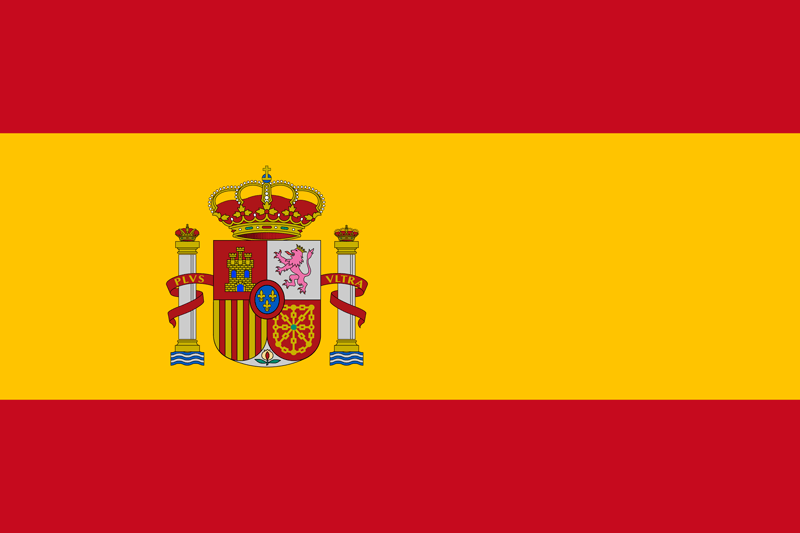 espagnolJeu des sept famillesExpressions plurilinguesespagnolJeu des sept famillesExpressions plurilinguesAsarse los pàjaros(Ça) rôtit les oiseaux.Asarse los pàjaros(Ça) rôtit les oiseaux.Jeu des sept famillesExpressions plurilinguesTener un gallo en la garganta(J'ai) un coq dans la gorge.Tener un gallo en la garganta(J'ai) un coq dans la gorge.Tener un gallo en la garganta(J'ai) un coq dans la gorge.Jeu des sept famillesExpressions plurilinguesExpressions signifiantchanter fauxExpressions signifiantchanter fauxJeu des sept famillesExpressions plurilinguesExpressions signifiantavoir faimExpressions signifiantavoir faimExpressions signifiantavoir faimJeu des sept famillesExpressions plurilinguesfrançaisJeu des sept famillesExpressions plurilinguesfrançaisfrançaisJeu des sept famillesExpressions plurilinguesIl chante comme un canard Il chante comme un canard Jeu des sept famillesExpressions plurilingues(J'ai) une faim de loup.(J'ai) une faim de loup.(J'ai) une faim de loup.Jeu des sept famillesExpressions plurilinguesExpressions signifiantchanter fauxExpressions signifiantchanter fauxJeu des sept famillesExpressions plurilinguesExpressions signifiantavoir faimExpressions signifiantavoir faimExpressions signifiantavoir faimJeu des sept famillesExpressions plurilingues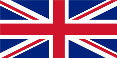 anglaisJeu des sept famillesExpressions plurilingues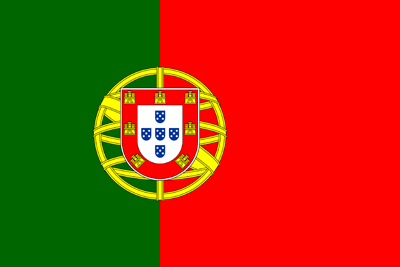 portugaisportugaisJeu des sept famillesExpressions plurilinguesHe sings like a dog.Il chante comme un chien.He sings like a dog.Il chante comme un chien.Jeu des sept famillesExpressions plurilinguesFame de leäo(J'ai) une faim de lionFame de leäo(J'ai) une faim de lionFame de leäo(J'ai) une faim de lionJeu des sept famillesExpressions plurilinguesExpressions signifiantchanter fauxExpressions signifiantchanter fauxJeu des sept famillesExpressions plurilinguesExpressions signifiantavoir faimExpressions signifiantavoir faimExpressions signifiantavoir faimJeu des sept famillesExpressions plurilinguesallemandJeu des sept famillesExpressions plurilinguesallemandallemandJeu des sept famillesExpressions plurilinguesEr singt wie eine Kreissäge.Il chante comme une scie circulaire.Er singt wie eine Kreissäge.Il chante comme une scie circulaire.Jeu des sept famillesExpressions plurilinguesEinen Bärenhunger haben (avoir) une faim d'oursEinen Bärenhunger haben (avoir) une faim d'oursEinen Bärenhunger haben (avoir) une faim d'oursJeu des sept famillesExpressions plurilinguesExpressions signifiantchanter fauxExpressions signifiantchanter fauxJeu des sept famillesExpressions plurilinguesExpressions signifiantavoir faimExpressions signifiantavoir faimExpressions signifiantavoir faimJeu des sept famillesExpressions plurilinguesespagnolJeu des sept famillesExpressions plurilinguesanglaisJeu des sept famillesExpressions plurilinguesCantar como una almejaChanter comme une palourdeCantar como una almejaChanter comme une palourdeJeu des sept famillesExpressions plurilinguesTo be hungry as a hawk (être) affamé comme un faucon.To be hungry as a hawk (être) affamé comme un faucon.To be hungry as a hawk (être) affamé comme un faucon.Jeu des sept famillesExpressions plurilinguesExpressions signifiantpleurerExpressions signifiantpleurerJeu des sept famillesExpressions plurilinguesExpressions signifianttravailler pour gagner sa vieExpressions signifianttravailler pour gagner sa vieExpressions signifianttravailler pour gagner sa vieJeu des sept famillesExpressions plurilinguesfrançaisJeu des sept famillesExpressions plurilinguesfrançaisfrançaisJeu des sept famillesExpressions plurilinguesPleurer comme une madeleine.Pleurer comme une madeleine.Jeu des sept famillesExpressions plurilinguesFaire bouillir la marmite.Faire bouillir la marmite.Faire bouillir la marmite.Jeu des sept famillesExpressions plurilinguesExpressions signifiantpleurerExpressions signifiantpleurerJeu des sept famillesExpressions plurilinguesExpressions signifianttravailler pour gagner sa vieExpressions signifianttravailler pour gagner sa vieExpressions signifianttravailler pour gagner sa vieJeu des sept famillesExpressions plurilinguesanglaisJeu des sept famillesExpressions plurilinguesanglaisanglaisJeu des sept famillesExpressions plurilinguesCry your eyes out Pleurer à en perdre les yeux.Cry your eyes out Pleurer à en perdre les yeux.Jeu des sept famillesExpressions plurilinguesBring home the bacon Rapporter son lard à la maison.Bring home the bacon Rapporter son lard à la maison.Bring home the bacon Rapporter son lard à la maison.Jeu des sept famillesExpressions plurilinguesExpressions signifiantpleurerExpressions signifiantpleurerJeu des sept famillesExpressions plurilinguesExpressions signifianttravailler pour gagner sa vieExpressions signifianttravailler pour gagner sa vieExpressions signifianttravailler pour gagner sa vieJeu des sept famillesExpressions plurilinguesallemandJeu des sept famillesExpressions plurilinguesallemandallemandJeu des sept famillesExpressions plurilinguesWie ein Schlosshund heulen.Pleurer comme un chien de château.Wie ein Schlosshund heulen.Pleurer comme un chien de château.Jeu des sept famillesExpressions plurilinguesSich seine Brötchen verdienenGagner ses petits pains.Sich seine Brötchen verdienenGagner ses petits pains.Sich seine Brötchen verdienenGagner ses petits pains.Jeu des sept famillesExpressions plurilinguesExpressions signifiantpleurerExpressions signifiantpleurerJeu des sept famillesExpressions plurilinguesExpressions signifianttravailler pour gagner sa vieExpressions signifianttravailler pour gagner sa vieExpressions signifianttravailler pour gagner sa vieJeu des sept famillesExpressions plurilinguesespagnolJeu des sept famillesExpressions plurilinguesespagnolJeu des sept famillesExpressions plurilinguesLlorar a mares Pleurer des océansLlorar a mares Pleurer des océansJeu des sept famillesExpressions plurilinguesPagar el cocidoPayer le pot-au-feuPagar el cocidoPayer le pot-au-feuPagar el cocidoPayer le pot-au-feuJeu des sept famillesExpressions plurilinguesExpressions signifiantdormir profondémentExpressions signifiantdormir profondémentJeu des sept famillesExpressions plurilinguesExpressions signifiantdormir profondémentExpressions signifiantdormir profondémentExpressions signifiantdormir profondémentJeu des sept famillesExpressions plurilinguesfrançaisJeu des sept famillesExpressions plurilinguesportugaisportugaisJeu des sept famillesExpressions plurilinguesDormir comme un loir. Dormir comme un loir. Jeu des sept famillesExpressions plurilinguesSono de pedra(Dormir) d'un sommeil de pierre.Sono de pedra(Dormir) d'un sommeil de pierre.Sono de pedra(Dormir) d'un sommeil de pierre.Jeu des sept famillesExpressions plurilinguesExpressions signifiantdormir profondémentExpressions signifiantdormir profondémentJeu des sept famillesExpressions plurilinguesanglaisJeu des sept famillesExpressions plurilinguesTo sleep like a bear Dormir comme un ours.To sleep like a bear Dormir comme un ours.Jeu des sept famillesExpressions plurilingues Expressions signifiantdormir profondément Expressions signifiantdormir profondémentJeu des sept famillesExpressions plurilinguesallemandJeu des sept famillesExpressions plurilinguesWie ein Sack schlafen Dormir comme un sac.Wie ein Sack schlafen Dormir comme un sac.Jeu des sept famillesExpressions plurilingues